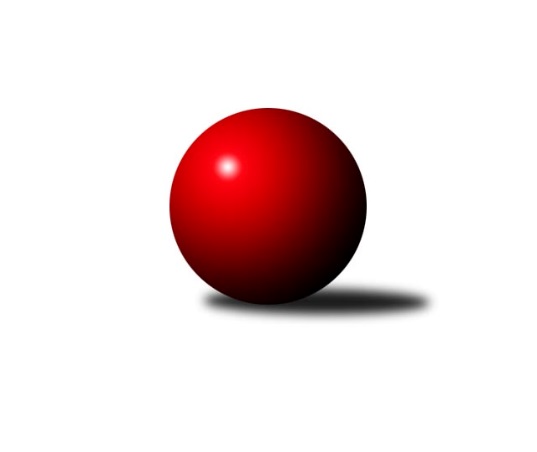 Č.10Ročník 2022/2023	3.12.2022Nejlepšího výkonu v tomto kole: 3476 dosáhlo družstvo: SKK Rokycany B3. KLM A 2022/2023Výsledky 10. kolaSouhrnný přehled výsledků:TJ Kovohutě Příbram 	- TJ Slavoj Plzeň	5:3	3286:3258	10.0:14.0	3.12.TJ Elektrárny Kadaň	- SK Škoda VS Plzeň 	4:4	3207:3098	10.5:13.5	3.12.CB Dobřany B	- TJ Teplice Letná	2:6	3364:3416	12.0:12.0	3.12.Kuželky Jiskra Hazlov 	- TJ Lokomotiva Ústí n. L. 	7:1	3404:3247	16.5:7.5	3.12.TJ Sokol Duchcov B	- Kuželky Holýšov	6:2	3298:3210	15.5:8.5	3.12.SKK Rokycany B	- TJ Sokol Údlice	8:0	3476:3276	18.0:6.0	3.12.Tabulka družstev:	1.	SKK Rokycany B	10	9	0	1	60.5 : 19.5 	153.5 : 86.5 	 3397	18	2.	TJ Sokol Údlice	10	7	1	2	49.0 : 31.0 	126.5 : 113.5 	 3321	15	3.	TJ Lokomotiva Ústí n. L.	10	6	1	3	44.0 : 36.0 	125.5 : 114.5 	 3323	13	4.	CB Dobřany B	10	5	1	4	43.0 : 37.0 	125.5 : 114.5 	 3202	11	5.	TJ Elektrárny Kadaň	10	4	3	3	41.0 : 39.0 	121.0 : 119.0 	 3296	11	6.	TJ Teplice Letná	10	5	1	4	37.0 : 43.0 	113.0 : 127.0 	 3296	11	7.	Kuželky Jiskra Hazlov	10	4	2	4	43.5 : 36.5 	127.0 : 113.0 	 3287	10	8.	TJ Kovohutě Příbram	10	4	2	4	37.5 : 42.5 	115.5 : 124.5 	 3234	10	9.	SK Škoda VS Plzeň	10	4	1	5	41.0 : 39.0 	125.5 : 114.5 	 3227	9	10.	TJ Slavoj Plzeň	10	3	1	6	33.0 : 47.0 	111.5 : 128.5 	 3240	7	11.	TJ Sokol Duchcov B	10	1	1	8	25.0 : 55.0 	97.5 : 142.5 	 3226	3	12.	Kuželky Holýšov	10	1	0	9	25.5 : 54.5 	98.0 : 142.0 	 3219	2Podrobné výsledky kola:	 TJ Kovohutě Příbram 	3286	5:3	3258	TJ Slavoj Plzeň	Tomáš Číž	137 	 134 	 135 	155	561 	 2:2 	 499 	 140	121 	 137	101	Jakub Harmáček	Luboš Řezáč	120 	 132 	 131 	126	509 	 0:4 	 543 	 143	133 	 134	133	Petr Harmáček	Jiří Vokurka	128 	 120 	 138 	130	516 	 1:3 	 558 	 129	152 	 123	154	František Bürger	Zdeněk Haas	109 	 145 	 142 	137	533 	 2:2 	 527 	 135	148 	 121	123	Josef Kreutzer	Jaroslav Roj	150 	 137 	 133 	153	573 	 3:1 	 536 	 128	130 	 139	139	Josef Hořejší	Josef Hůda	156 	 155 	 144 	139	594 	 2:2 	 595 	 145	164 	 139	147	Jiří Opatrnýrozhodčí: Oldřich HendlNejlepší výkon utkání: 595 - Jiří Opatrný	 TJ Elektrárny Kadaň	3207	4:4	3098	SK Škoda VS Plzeň 	Jan Ambra	127 	 113 	 134 	132	506 	 0.5:3.5 	 524 	 132	122 	 138	132	Jakub Kovářík	Petr Dvořák	166 	 137 	 148 	156	607 	 3:1 	 543 	 142	138 	 130	133	Zdeněk Weigl	Daniel Lukáš	132 	 132 	 129 	134	527 	 1:3 	 549 	 139	119 	 143	148	Milan Vicher	Karel Bučko *1	130 	 120 	 132 	117	499 	 1:3 	 528 	 134	140 	 131	123	Vladimír Rygl	Marcel Lukáš	120 	 156 	 121 	127	524 	 1:3 	 537 	 147	131 	 126	133	Martin Vít	Michal Dvořák	147 	 141 	 130 	126	544 	 4:0 	 417 	 108	95 	 112	102	Karel Uxarozhodčí: Alena Ambrovástřídání: *1 od 4. hodu Robert AmbraNejlepší výkon utkání: 607 - Petr Dvořák	 CB Dobřany B	3364	2:6	3416	TJ Teplice Letná	Milan Findejs	131 	 155 	 134 	134	554 	 3:1 	 558 	 149	151 	 127	131	Jan Hybš	Dominik Novotný	139 	 145 	 165 	127	576 	 2:2 	 585 	 123	161 	 142	159	Jan Filip	Milan Vrabec	130 	 138 	 139 	152	559 	 2:2 	 543 	 132	128 	 146	137	Jan Salajka	Jan Koubský	134 	 147 	 132 	135	548 	 1:3 	 553 	 139	127 	 139	148	Petr Fabian	Roman Pivoňka *1	135 	 120 	 137 	160	552 	 2:2 	 566 	 129	146 	 127	164	Alexandr Trpišovský	Roman Lipchavský	133 	 153 	 149 	140	575 	 2:2 	 611 	 164	151 	 148	148	Lukáš Hanzlíkrozhodčí:  Vedoucí družstevstřídání: *1 od 61. hodu Josef Fišer nejml.Nejlepší výkon utkání: 611 - Lukáš Hanzlík	 Kuželky Jiskra Hazlov 	3404	7:1	3247	TJ Lokomotiva Ústí n. L. 	Matěj Novák	154 	 156 	 132 	160	602 	 3:1 	 555 	 133	144 	 154	124	Martin Zahálka st.	Stanislav Novák	133 	 145 	 127 	147	552 	 3:1 	 505 	 134	130 	 118	123	Eugen Škurla	Filip Střeska	161 	 119 	 151 	114	545 	 2:2 	 533 	 140	147 	 112	134	Jan Zeman	Miroslav Repčík	154 	 135 	 135 	139	563 	 3:1 	 536 	 152	129 	 144	111	Milan Grejtovský	Pavel Repčík *1	152 	 123 	 136 	146	557 	 4:0 	 523 	 128	122 	 135	138	Tomáš Vrána *2	David Repčík	151 	 145 	 136 	153	585 	 1.5:2.5 	 595 	 149	145 	 145	156	Tomáš Štraicherrozhodčí: Norbert Schneiderstřídání: *1 od 91. hodu Dominik Wittwar, *2 od 61. hodu Miroslav WedlichNejlepší výkon utkání: 602 - Matěj Novák	 TJ Sokol Duchcov B	3298	6:2	3210	Kuželky Holýšov	Karel Kratochvíl	123 	 151 	 140 	99	513 	 3:1 	 507 	 121	129 	 115	142	Matěj Chlubna	Petr Kubita	155 	 154 	 154 	148	611 	 4:0 	 548 	 149	137 	 136	126	Vlastimil Kraus	Michal Láska	151 	 124 	 136 	137	548 	 1:3 	 556 	 162	130 	 142	122	Martin Šlajer	Tomáš Šaněk *1	129 	 127 	 131 	138	525 	 0.5:3.5 	 566 	 132	161 	 135	138	Viktor Šlajer	František Kopecký	141 	 122 	 144 	142	549 	 3:1 	 514 	 116	126 	 141	131	Tomáš Lukeš	Zdeněk Kandl	151 	 130 	 139 	132	552 	 4:0 	 519 	 135	124 	 131	129	Bedřich Horkarozhodčí: Josef Strachoň st.střídání: *1 od 61. hodu Jiří MüllerNejlepší výkon utkání: 611 - Petr Kubita	 SKK Rokycany B	3476	8:0	3276	TJ Sokol Údlice	Milan Wagner	137 	 144 	 131 	140	552 	 3:1 	 539 	 146	130 	 129	134	František Dobiáš	Pavel Honsa	153 	 141 	 141 	146	581 	 4:0 	 548 	 144	133 	 132	139	Petr Mako	Libor Bureš	149 	 122 	 146 	131	548 	 3:1 	 519 	 130	127 	 138	124	Jaroslav Verner	Petr Fara	143 	 147 	 132 	153	575 	 3:1 	 552 	 123	132 	 155	142	Karel Valeš	Roman Pytlík	153 	 177 	 154 	152	636 	 3:1 	 573 	 135	145 	 139	154	Martin Vršan	Martin Prokůpek	155 	 141 	 135 	153	584 	 2:2 	 545 	 134	152 	 136	123	Stanislav Šmíd ml.rozhodčí: David WohlmuthNejlepší výkon utkání: 636 - Roman PytlíkPořadí jednotlivců:	jméno hráče	družstvo	celkem	plné	dorážka	chyby	poměr kuž.	Maximum	1.	Pavel Honsa 	SKK Rokycany B	605.50	395.0	210.5	1.8	4/4	(623)	2.	Roman Pytlík 	SKK Rokycany B	585.19	388.3	196.9	2.4	3/4	(655)	3.	Tomáš Štraicher 	TJ Lokomotiva Ústí n. L. 	583.25	381.4	201.8	2.3	6/6	(619)	4.	Pavel Repčík 	Kuželky Jiskra Hazlov 	574.16	375.5	198.6	4.1	5/5	(621)	5.	Miloš Civín 	TJ Sokol Duchcov B	568.92	374.7	194.3	4.6	3/4	(584)	6.	Milan Wagner 	SKK Rokycany B	566.76	369.5	197.2	2.6	3/4	(632)	7.	Milan Grejtovský 	TJ Lokomotiva Ústí n. L. 	566.63	373.5	193.1	3.3	6/6	(601)	8.	Matěj Novák 	Kuželky Jiskra Hazlov 	566.17	369.3	196.9	2.2	5/5	(602)	9.	Patrik Lojda 	TJ Elektrárny Kadaň	565.50	363.1	202.4	3.4	4/6	(580)	10.	Jan Hybš 	TJ Teplice Letná	563.60	378.5	185.1	4.6	5/6	(585)	11.	Karel Bučko 	TJ Elektrárny Kadaň	562.28	368.7	193.6	4.7	6/6	(576)	12.	Stanislav Šmíd  ml.	TJ Sokol Údlice	561.17	373.2	188.0	2.7	6/6	(592)	13.	Lukáš Hanzlík 	TJ Teplice Letná	560.90	375.0	185.9	3.9	5/6	(611)	14.	Martin Vršan 	TJ Sokol Údlice	559.60	366.7	193.0	3.6	5/6	(602)	15.	Jaroslav Verner 	TJ Sokol Údlice	559.33	376.6	182.8	3.5	6/6	(594)	16.	Zdeněk Kandl 	TJ Sokol Duchcov B	558.18	380.9	177.3	6.2	4/4	(606)	17.	Karel Valeš 	TJ Sokol Údlice	556.88	371.4	185.5	2.4	6/6	(590)	18.	Pavel Říhánek 	SK Škoda VS Plzeň 	554.80	370.2	184.6	4.5	5/6	(584)	19.	Petr Kubita 	TJ Sokol Duchcov B	554.79	365.8	189.0	4.8	4/4	(613)	20.	Libor Bureš 	SKK Rokycany B	554.61	360.6	194.0	4.0	3/4	(585)	21.	Jiří Vokurka 	TJ Kovohutě Příbram 	554.60	377.0	177.6	4.9	5/5	(581)	22.	Marcel Lukáš 	TJ Elektrárny Kadaň	554.50	370.4	184.1	6.3	6/6	(579)	23.	Martin Prokůpek 	SKK Rokycany B	554.38	373.4	181.0	2.7	3/4	(585)	24.	Milan Vicher 	SK Škoda VS Plzeň 	553.79	370.2	183.6	4.0	6/6	(599)	25.	Petr Fara 	SKK Rokycany B	552.76	357.3	195.4	3.8	3/4	(575)	26.	Vladimír Hurník 	TJ Sokol Údlice	552.58	369.5	183.1	3.9	6/6	(609)	27.	Milan Findejs 	CB Dobřany B	552.45	371.1	181.4	4.5	4/5	(577)	28.	Jan Filip 	TJ Teplice Letná	551.40	359.7	191.7	4.9	5/6	(585)	29.	Tomáš Vrána 	TJ Lokomotiva Ústí n. L. 	551.40	361.3	190.1	3.7	5/6	(588)	30.	Jiří Opatrný 	TJ Slavoj Plzeň	549.96	360.5	189.5	4.2	7/7	(595)	31.	Petr Fabian 	TJ Teplice Letná	549.53	381.6	168.0	8.0	6/6	(580)	32.	Michal Dvořák 	TJ Elektrárny Kadaň	549.50	371.3	178.2	5.8	6/6	(584)	33.	Roman Pivoňka 	CB Dobřany B	548.35	368.7	179.7	4.8	5/5	(604)	34.	Josef Kreutzer 	TJ Slavoj Plzeň	548.18	367.7	180.5	4.7	7/7	(582)	35.	Martin Zahálka  st.	TJ Lokomotiva Ústí n. L. 	547.70	375.0	172.7	6.5	5/6	(570)	36.	Martin Šlajer 	Kuželky Holýšov	547.57	370.1	177.5	5.5	7/7	(579)	37.	Vojtěch Filip 	TJ Teplice Letná	547.25	370.0	177.3	9.0	4/6	(567)	38.	Alexandr Trpišovský 	TJ Teplice Letná	546.69	365.3	181.4	4.0	4/6	(568)	39.	Petr Harmáček 	TJ Slavoj Plzeň	546.21	374.7	171.5	4.9	7/7	(575)	40.	Stanislav Novák 	Kuželky Jiskra Hazlov 	545.93	361.7	184.2	4.8	5/5	(591)	41.	Daniel Lukáš 	TJ Elektrárny Kadaň	545.93	363.1	182.9	7.1	6/6	(577)	42.	Miroslav Repčík 	Kuželky Jiskra Hazlov 	545.70	359.4	186.3	3.7	5/5	(592)	43.	Viktor Šlajer 	Kuželky Holýšov	545.61	369.6	176.0	6.1	7/7	(612)	44.	Tomáš Lukeš 	Kuželky Holýšov	544.39	374.9	169.5	5.4	7/7	(588)	45.	Petr Mako 	TJ Sokol Údlice	544.00	375.2	168.8	7.8	6/6	(579)	46.	David Hošek 	TJ Kovohutě Příbram 	542.70	363.1	179.7	5.3	4/5	(593)	47.	Roman Lipchavský 	CB Dobřany B	542.33	366.9	175.4	5.1	5/5	(580)	48.	Eugen Škurla 	TJ Lokomotiva Ústí n. L. 	541.25	363.5	177.8	7.0	4/6	(569)	49.	Petr Svoboda 	SK Škoda VS Plzeň 	541.15	366.4	174.8	4.6	5/6	(563)	50.	Martin Vít 	SK Škoda VS Plzeň 	541.04	368.0	173.0	4.9	6/6	(565)	51.	Jan Zeman 	TJ Lokomotiva Ústí n. L. 	540.17	367.8	172.4	5.7	6/6	(591)	52.	František Bürger 	TJ Slavoj Plzeň	538.43	363.3	175.1	5.0	7/7	(558)	53.	Tomáš Číž 	TJ Kovohutě Příbram 	536.70	366.7	170.0	7.7	5/5	(571)	54.	Luboš Řezáč 	TJ Kovohutě Příbram 	535.76	358.0	177.8	4.7	5/5	(567)	55.	Jakub Harmáček 	TJ Slavoj Plzeň	535.57	356.3	179.3	6.0	7/7	(577)	56.	Jan Koubský 	CB Dobřany B	534.63	363.1	171.5	4.2	5/5	(574)	57.	Dominik Novotný 	CB Dobřany B	533.40	361.6	171.8	4.5	5/5	(576)	58.	Matěj Chlubna 	Kuželky Holýšov	532.13	355.8	176.3	7.8	6/7	(555)	59.	Josef Hůda 	TJ Kovohutě Příbram 	531.88	363.8	168.1	6.6	4/5	(594)	60.	Jan Salajka 	TJ Teplice Letná	528.31	367.8	160.6	7.4	4/6	(552)	61.	Bedřich Horka 	Kuželky Holýšov	524.17	360.0	164.2	8.2	6/7	(567)	62.	Josef Hořejší 	TJ Slavoj Plzeň	520.76	366.5	154.3	8.3	7/7	(557)	63.	František Kopecký 	TJ Sokol Duchcov B	520.00	360.1	159.9	8.0	4/4	(557)	64.	Zdeněk Haas 	TJ Kovohutě Příbram 	519.60	360.9	158.7	9.3	4/5	(543)	65.	Vlastimil Kraus 	Kuželky Holýšov	519.38	359.3	160.1	9.8	6/7	(553)	66.	Michal Láska 	TJ Sokol Duchcov B	518.85	361.3	157.6	11.0	4/4	(548)	67.	Vladimír Rygl 	SK Škoda VS Plzeň 	515.89	359.5	156.4	11.3	6/6	(549)	68.	Pavel Andrlík  ml.	SKK Rokycany B	515.33	359.8	155.5	7.3	3/4	(558)	69.	Petr Dvořák 	TJ Elektrárny Kadaň	515.30	348.1	167.3	10.8	4/6	(607)	70.	Milan Vrabec 	CB Dobřany B	514.60	355.7	158.9	7.9	5/5	(579)	71.	Tomáš Šaněk 	TJ Sokol Duchcov B	504.89	343.8	161.1	7.1	3/4	(529)		Miroslav Šnejdar  ml.	SKK Rokycany B	613.00	404.0	209.0	0.0	1/4	(613)		Jaroslav Roj 	TJ Kovohutě Příbram 	591.44	392.0	199.4	2.1	3/5	(617)		Josef Šálek 	TJ Teplice Letná	580.17	380.5	199.7	3.3	3/6	(590)		Tomáš Zahálka 	TJ Lokomotiva Ústí n. L. 	568.00	376.0	192.0	4.0	1/6	(568)		David Repčík 	Kuželky Jiskra Hazlov 	565.72	374.1	191.7	4.9	3/5	(597)		Robert Ambra 	TJ Elektrárny Kadaň	559.00	355.0	204.0	5.0	1/6	(559)		Josef Fišer  nejml.	CB Dobřany B	559.00	376.7	182.3	3.0	1/5	(589)		Milan Šimek 	CB Dobřany B	559.00	379.0	180.0	10.0	1/5	(559)		Jan Laksar 	Kuželky Holýšov	557.00	369.0	188.0	7.0	1/7	(557)		Jakub Kovářík 	TJ Slavoj Plzeň	556.67	368.0	188.7	4.3	3/7	(599)		Vojtěch Havlík 	SKK Rokycany B	555.50	375.0	180.5	5.0	2/4	(564)		Jan Ambra 	TJ Elektrárny Kadaň	542.33	368.0	174.3	4.5	3/6	(582)		Martin Dolejší 	TJ Teplice Letná	541.00	359.0	182.0	5.0	1/6	(541)		Zdeněk Weigl 	SK Škoda VS Plzeň 	540.50	366.0	174.5	9.5	2/6	(543)		Miloš Černohorský 	SK Škoda VS Plzeň 	538.83	358.2	180.7	3.8	3/6	(562)		Jiří Müller 	TJ Sokol Duchcov B	535.00	364.0	171.0	4.5	2/4	(560)		Karel Kratochvíl 	TJ Sokol Duchcov B	531.50	356.6	174.9	9.5	2/4	(575)		Jan Myslík 	Kuželky Holýšov	528.50	368.5	160.0	7.5	2/7	(531)		Miroslav Wedlich 	TJ Lokomotiva Ústí n. L. 	528.33	360.5	167.8	7.0	3/6	(557)		Dominik Wittwar 	Kuželky Jiskra Hazlov 	527.44	360.6	166.9	10.1	3/5	(558)		František Dobiáš 	TJ Sokol Údlice	525.33	364.3	161.0	10.5	3/6	(539)		Josef Málek 	TJ Lokomotiva Ústí n. L. 	519.00	363.0	156.0	7.0	1/6	(519)		Filip Střeska 	Kuželky Jiskra Hazlov 	518.50	356.0	162.5	9.0	2/5	(545)		Miloslav Kolařík 	SK Škoda VS Plzeň 	512.00	339.0	173.0	7.0	1/6	(512)		Roman Exner 	TJ Sokol Duchcov B	504.00	348.0	156.0	15.0	1/4	(504)		Jan Ransdorf 	TJ Sokol Duchcov B	504.00	352.0	152.0	9.0	1/4	(504)		Václav Šefl 	TJ Kovohutě Příbram 	494.00	340.0	154.0	10.5	2/5	(525)		Karel Sviták 	CB Dobřany B	489.00	341.0	148.0	7.0	1/5	(489)		Petr Kříž 	TJ Kovohutě Příbram 	486.00	306.0	180.0	13.0	1/5	(486)		Karel Uxa 	SK Škoda VS Plzeň 	464.67	330.7	134.0	14.0	2/6	(538)		Ladislav Zalabák 	TJ Teplice Letná	451.00	340.0	111.0	16.0	1/6	(451)Sportovně technické informace:Starty náhradníků:registrační číslo	jméno a příjmení 	datum startu 	družstvo	číslo startu24869	Jiří Müller	03.12.2022	TJ Sokol Duchcov B	3x22822	Zdeněk Weigl	03.12.2022	SK Škoda VS Plzeň 	2x24645	Karel Uxa	03.12.2022	SK Škoda VS Plzeň 	4x24972	Eugen Škurla	03.12.2022	TJ Lokomotiva Ústí n. L. 	5x20727	Robert Ambra	03.12.2022	TJ Elektrárny Kadaň	2x
Hráči dopsaní na soupisku:registrační číslo	jméno a příjmení 	datum startu 	družstvo	Program dalšího kola:11. kolo10.12.2022	so	9:00	SK Škoda VS Plzeň  - SKK Rokycany B	10.12.2022	so	10:00	TJ Slavoj Plzeň - Kuželky Jiskra Hazlov 	10.12.2022	so	10:00	TJ Sokol Údlice - TJ Kovohutě Příbram 	10.12.2022	so	11:00	TJ Lokomotiva Ústí n. L.  - TJ Sokol Duchcov B	10.12.2022	so	12:30	TJ Teplice Letná - TJ Elektrárny Kadaň	10.12.2022	so	17:00	Kuželky Holýšov - CB Dobřany B	Nejlepší šestka kola - absolutněNejlepší šestka kola - absolutněNejlepší šestka kola - absolutněNejlepší šestka kola - absolutněNejlepší šestka kola - dle průměru kuželenNejlepší šestka kola - dle průměru kuželenNejlepší šestka kola - dle průměru kuželenNejlepší šestka kola - dle průměru kuželenNejlepší šestka kola - dle průměru kuželenPočetJménoNázev týmuVýkonPočetJménoNázev týmuPrůměr (%)Výkon5xRoman PytlíkRokycany B6364xRoman PytlíkRokycany B114.916364xPetr KubitaDuchcov B6111xPetr DvořákKadaň112.046071xLukáš HanzlíkTeplice6112xJiří OpatrnýSlavoj Plzeň110.465951xPetr DvořákKadaň6073xPetr KubitaDuchcov B110.366113xMatěj NovákHazlov 6022xJosef HůdaPříbram110.285944xTomáš ŠtraicherÚstí n/L.5953xMatěj NovákHazlov 110.22602